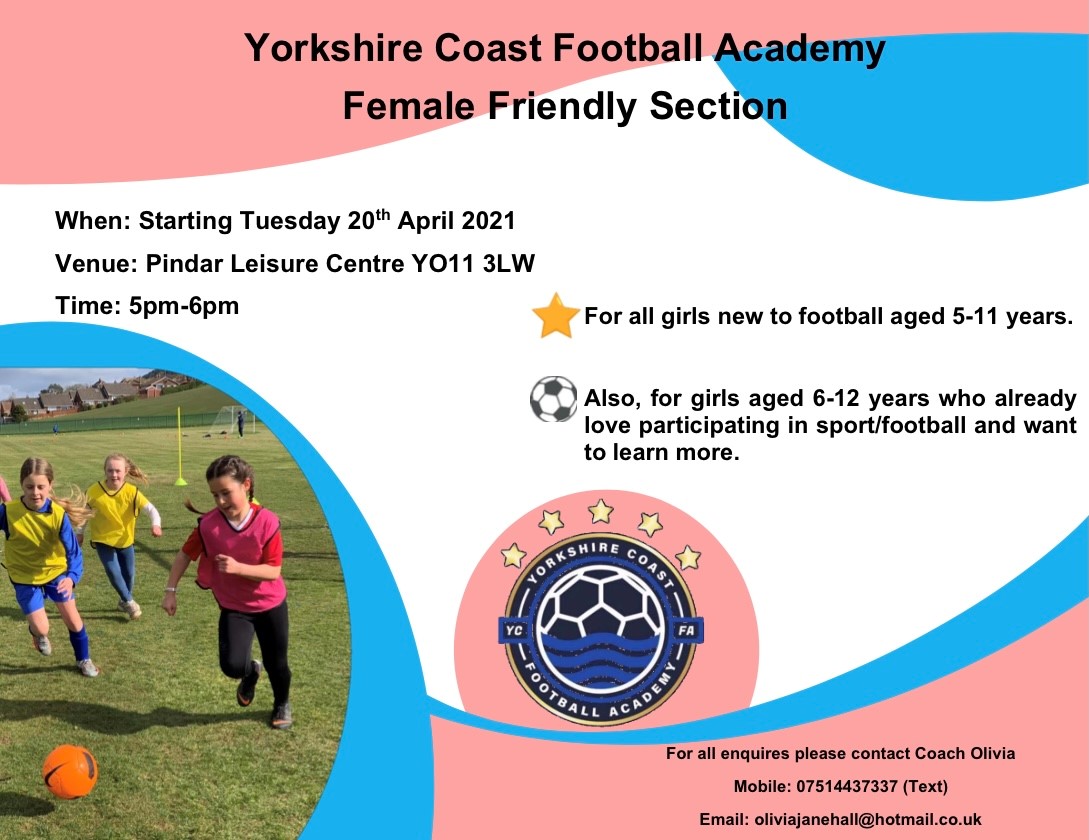 These sessions will link to the FA Female Girls Football strategy, in its 4-stage model.1. Schools Sport.2. Recreation Football.3. Competitive Football.4. Performance Football (Talent Identification).Therefore, we are initiating 2 sessions for girls only & these will be accessible to:Girls from 5-11 years who are new to sport/football and would like to join in a variety of “Fun, Friendship and Football activities”. These will help them become active, enjoy sport, build confidence, and make friends.In addition, we are offering the opportunity for girls from 6-12 years who already participate in sport/football and would like to learn more about the game. These sessions will help them develop their skills, mastery of the ball, with the chance to experience match play.Both sessions will commence on Tuesday 20th April 2021, (participants may register for any Tuesday session)Venue: Pindar Leisure Centre YO11 3LW Time: 5pm-6pmThere will be a small charge for each session:£3 per girl for those girls new to sport / football.£4 per girl, for those interested in the Development Session.
